Муниципальное дошкольное образовательное учреждение«Детский сад № 24»Проект по развитию  речи для детей 5-6 лет Тема: «Космос»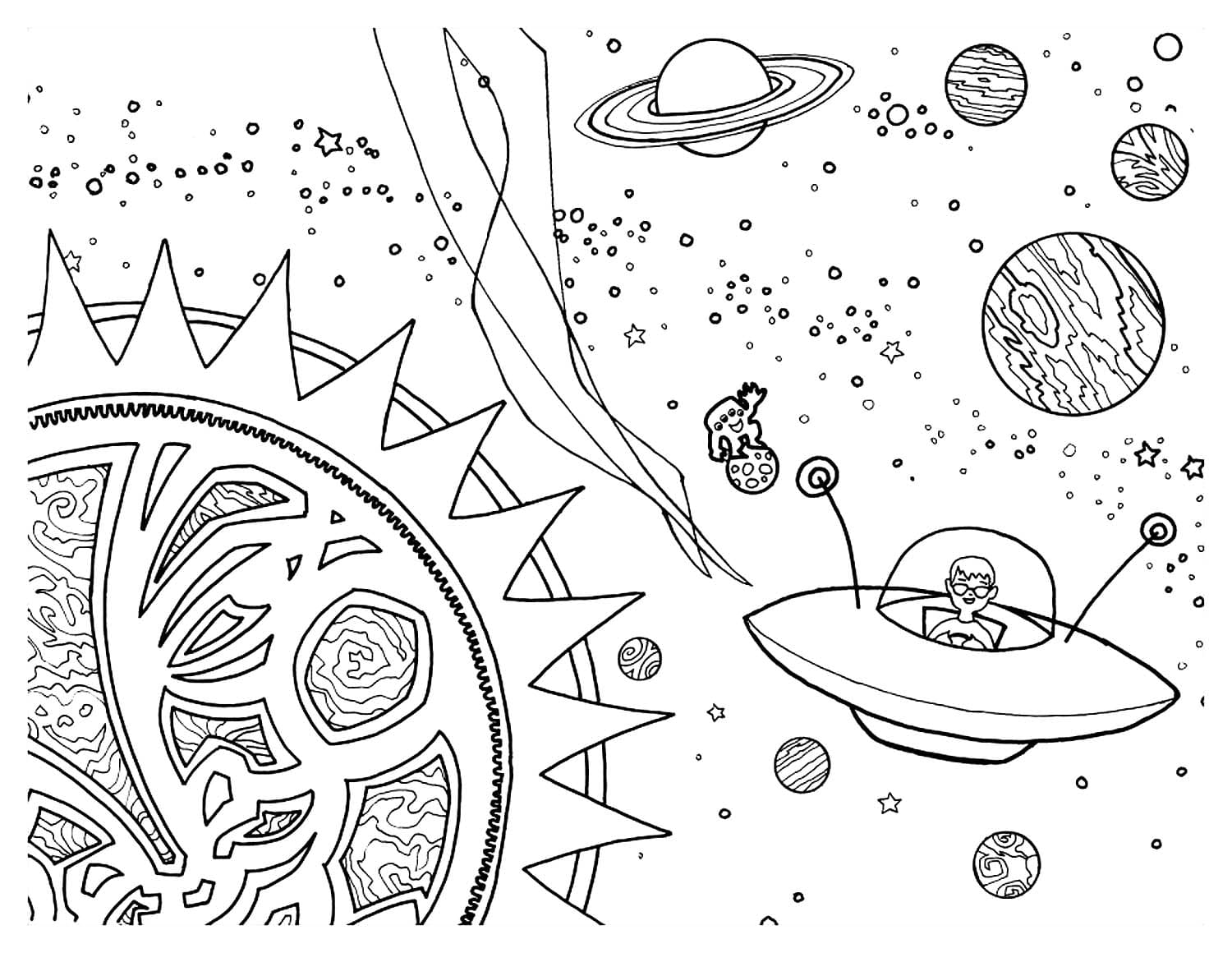 Ярославль, 2022 г.Паспорт проекта Актуальность. Космос вызывает интерес у детей. Работа над проектом дает возможность многосторонне развивать личность дошкольников и носит комплексный характер, пронизывает все виды деятельности дошкольников, проходит в повседневной жизни и на специальных занятиях. Данный проект соответствует возрасту, потребностям и интересам детей старшей группы.          К сожалению, результаты проведенной нами диагностики показали, что дети старшей группы  не имеют достаточных знаний о космосе и отечественной космонавтике. Чтобы исправить данную ситуацию возникла идея разработать совместно с детьми и родителями краткосрочный проект под названием «Космос». Настоящий проект поможет сформировать детям начальные представления о космосе, солнечной системе, о космонавтах, а также научит оперировать знаниями о космосе, расширит их словарный запас по данной теме. Поможет детям научиться добывать информацию из разнообразных источников, систематизировать приобретенные знания, использовать их в различных видах детской деятельности, раскрыть творческий потенциал детей.         Проблема: поверхностные знания детей о космосе.   Средства реализации проекта:Использование различных видов деятельности (познавательной, речевой, художественно-эстетической, игровой, социально-коммуникативной).Организация предметно пространственной развивающей среды.Специально-организованная образовательная деятельность.Чтение художественной литературы.Совместная работа с родителями (законными представителями).Предметно-пространственная развивающая среда:Оформление фото зоны по  теме проектной деятельности.Подбор дидактических игр по теме.Подбор наглядно – дидактического материала на тему «Космос».Подбор  художественной литературы по  теме «Космос». Принципы реализации проекта:1.Принцип систематичности, последовательности и преемственности содержания познавательно - информационного материала.2.Принцип амплификация содержания, позволяет расширять и углублять знания детей по данному направлению работы.3.Принцип «позитивного центризма» (отбор знаний, наиболее актуальных для ребенка данного возраста).4.Принцип дифференцированного подхода к каждому ребенку, максимального учета его психологических особенностей, возможностей и интересов.5.Принцип рационального сочетания разных видов деятельности, адекватных возрасту баланс интеллектуальных, эмоциональных и двигательных нагрузок.Проект реализуется по двум направлениям:совместная деятельность с детьми;взаимодействие с родителями (законными представителями), сотрудниками детского сада.Продукты проекта:Для педагогов: оформление методической папки  проекта.Для детей: оформление выставки творческих работ «Загадочный космос».Для родителей: участие в оформлении выставки творческих работ,  в совершенствовании предметно – пространственной среды по  теме.План реализации проектаПодготовительный этап проекта.Задачи:- разработать план реализации проекта;- подобрать программно-методическое обеспечение для реализации проекта;- обогатить предметно-развивающую среду в группе;- информирование родителей о задачах и содержании  проекта.Основной этап проектаЗадачи:- формировать познавательное отношение к окружающему миру через поддержку любознательности и инициативы детей;- организовать в группе все виды деятельности детей вокруг проекта «Космос».Работа педагогов.-Подбор методической и художественной литературы по данной теме. - Подбор иллюстративного и наглядного материала. - Подбор стихотворений - Подбор дидактических, настольных, подвижных игр по теме.- Оформление фото- зоны;-  Подбор презентаций, видеороликов. Работа с родителями.Консультации для родителей: «Расскажите детям о космосе и Дне космонавтики». Привлечение родителей к созданию  творческих  работ  по  темеРабота с детьми. Беседы: Беседа «Космос». Цель: сформировать у детей понятие «космос», «Вселенная», ввести понятия «звезды», «галактика», объяснить детям, что такое телескоп, космическое пространство. Беседа: «Планеты солнечной системы».Цель:  объяснить, что представляет собой Солнечная система, ввести понятия: спутники, кометы, планеты, метеор, орбита. Беседа «Герои нашего времени».Цель: рассказать о первом полете в космос, выяснить знания детей по данному вопросу, какие космические корабли, спутники летали в космос и кем из наших соотечественников следует гордиться.Познакомить с конструктором С. П. Королевым – стоявшим у истоков развития русской космонавтики, закрепить знания детей о том, что первым космонавтом был гражданин России Юрий Гагарин, воспитывать гордость за свою страну.Сюжетно-ролевые игры: «Мы- космонавты», «Полет  к неизведанной планете»
Дидактические  речевые игры: Упражнение «Посчитай» на согласование числительных с существительным. Дидактическое упражнение «Назови ласково». (Солнце, корабль, звезда, ракета, космонавт). Упражнение на употребление местоимений «Все летим в космос»: Я-( Мы- , Ты-, Вы-, Он-, Она-, Оно-, Они-) лечу, (буду космонавтом; приземлюсь на луну...)  Дидактическая игра «Чего много в космосе?» (ракет, комет, звезд, космонавтов, планет, спутников)  Упражнение  «Раздели слова на части». Сосчитай сколько частей в каждом слове. Ра-ке-та, кос-мо-навт, лу-на, спут-ник, ор-би-та, звез-да, кос-мос, ко-ра-бль.  Игра «Подбери признак».  Игра «Скажи наоборот». Чтение художественной литературы по теме: Чтение П. Клушанцева «О чем рассказал телескоп»; Чтение Г. Юрлин «Что внутри?»; Е. П. Левитан «Твоя Вселенная», «Звёздные сказки»; К. А. Порцевский «Моя первая книга о Космосе»; Пальчиковая гимнастика: «Космонавт». Художественное творчество:Рисование: «Загадочный космос».Аппликация: «Космический корабль». Пластилинография: «Планеты Солнечной системы»Конструирование: «Ракета».Прослушивание песен по теме проекта.Заключительный этапЗадачи:- систематизация методических  и дидактических  материалов;- представление опыта реализации  проекта среди коллег и  родителей воспитанников.          В ходе реализации проекта мы пришли к выводу, что подобные занятия, игры, продуктивная деятельность объединяют детей общими впечатлениями, переживаниями, эмоциями, способствуют формированию чувства гордости за свою страну. У детей появился интерес к самостоятельному поиску ответов в различных источниках информации, повысилась мотивационная составляющая: дети стали задавать больше вопросов, интересоваться познавательной литературой.           Мониторинг знаний детей по теме «Космос» проводился в начале проекта и после его завершения. Вопросы детям задавались индивидуально в непринужденной обстановке в утреннее время, после небольшой предварительной беседы. Детям предлагалось ответить на следующие вопросы:• Какие планеты есть в нашей Солнечной системе?• Кто летает в Космос?• Кто первый полетел в космос?• Как звали первого космонавта?• На чем летают в космос?• Зачем люди летают в Космос?• Какие звезды, созвездия вы знаете?          Результаты диагностики показали, что на начальном этапе работы знания детей о космосе были поверхностными и отрывочными, полученные, в основном, из мультфильмов, дети называли 1-2 планеты, не знали имени первого космонавта.          Заключительная диагностика показала, что знания детей о космическом пространстве и об освоении космоса людьми у детей систематизировались, обогатился активный словарь за счет введения новых слов на познавательных занятиях и употребления их в других видах деятельности: в играх, обсуждении иллюстраций, продуктивной и творческой деятельности и т. д.           Дети узнали, насколько проблема освоения космоса значима для страны и почувствовали себя причастными к ней. Ребята называют и первых космонавтов, и кто из животных летал в космос. Также знают отличия звезды, планеты и спутника.        Таким образом, можно утверждать, что при создании определенных условий и использовании различных форм и методов работы, а также при включении в проект заинтересованных взрослых: педагогов и родителей, детям вполне доступно овладение элементарными знаниями о космосе.Список используемой литературы:1. Новая детская энциклопедия, М., «Махаон» 20132.  Периодические издания3.Богина М. Ю. Полет в космос //ж. «Справочник старшего воспитателя» №4/2009, стр. 69.4. Н. Васильева Проектная деятельность; участвуем вместе. //ж. «Дошкольное воспитание», № 10 /2011 г. ,стр. 49.5. Космос. Детская энциклопедия. -Москва, 2000.6. Интернет-ресурсы.